Практическая работа«Строение бактерий и их морфологическая классификация»Задание № 1 Схематично и аккуратно зарисуй (используя цветные карандаши) подпиши обозначения к рисунку используя учебник.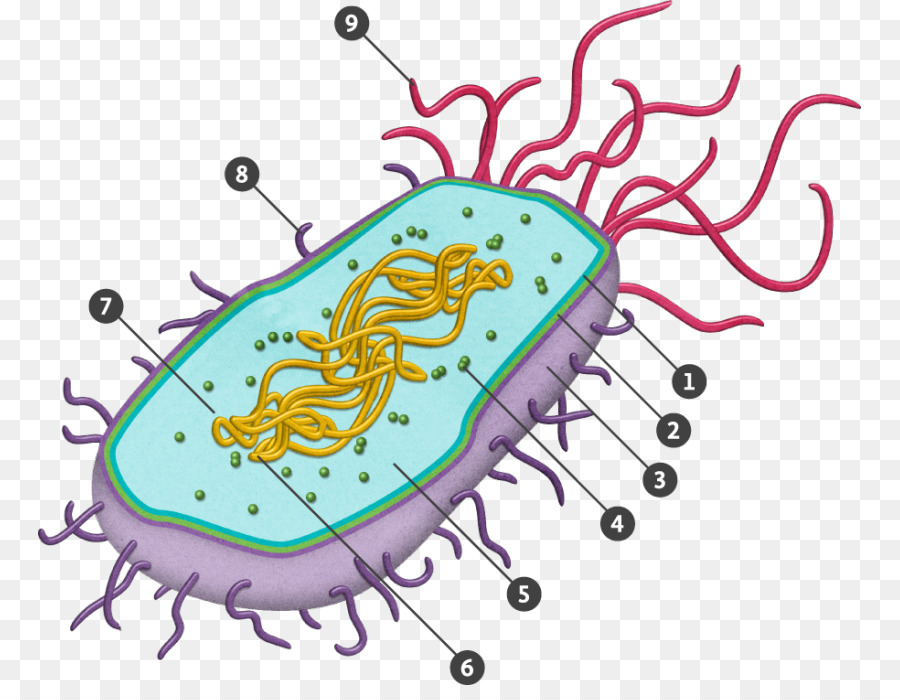 Задание № 2 Схематично и аккуратно зарисуй (используя цветные карандаши) подписав их названия ,морфологических формы бактерий:.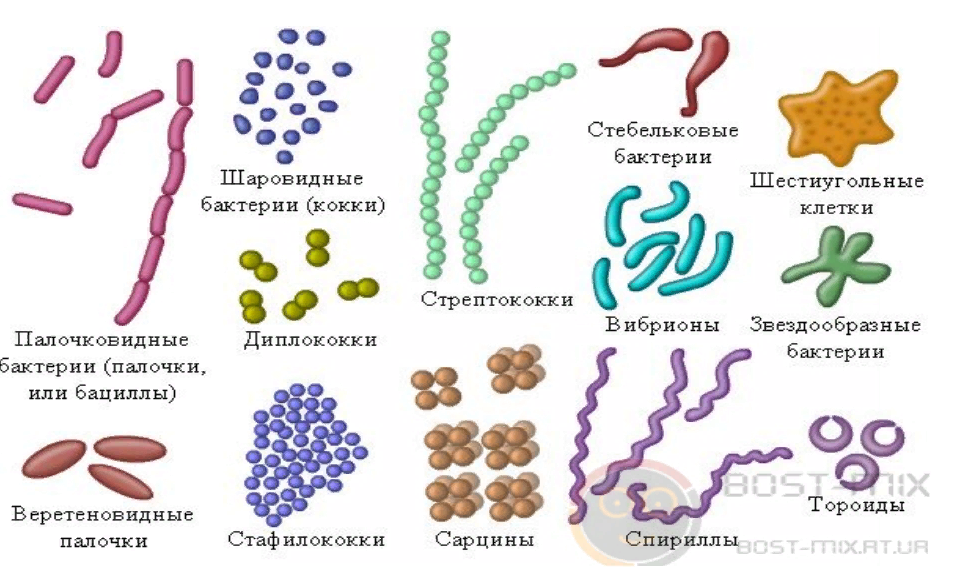 Задание № 3Подготовь сообщение о наиболее опасных для человека  следующих видах бактерий (на выбор): Возбудитель ботулизма, парализующего нервную систему – клостридия ботулина.Сальмонелла брюшного тифа, который проявляется высокой температурой и сильными болями в животе. Бактерия может, кроме того, не проявляться в симптомах, но человек при этом остается носителем заболевания.Столбнячной палочке свойственно активное развитие в глубокой ране, способное вызвать столбняк. Эта болезнь, с сильными судорогами, имеет очень высокую смертность.Все слышали о палочке Коха, ведущей к туберкулезу, являющимся одной из наиболее частых причин смерти человека. Передается при помощи воздушно-капельных путей, обнаруживается при флюорографическом обследовании.Кишечная палочка бывает просто микрофлорой кишечника, однако несколько ее серотипов приводят к кишечным инфекциям.Холерный вибрион чаще всего встречается в грязной воде. Холера при отсутствии лечения вполне способна закончиться смертельным исходом.Стрептококки – очень опасны, поскольку провоцируют менингит, пневмонию и т.п. Стрептококковый токсический шок сопровождается жаром, отеками конечностей и некрозом.Аспергилл дымящий представляет собой плесневый грибок, опасный для людей, имеющих ослабленный иммунитет, поражающий в первую очередь органы дыхания.Бледная трепонема провоцирует развитие сифилиса. Сегодня это вполне излечимая на первых стадиях болезнь, но в третичной – чревата необратимыми изменениями в организме и смертью.Стафилококк золотистый мы уже давно связываем с пневмонией и менингитом, сепсисом. Его опасность в высокой устойчивости к антибиотикам.№ на рисункеОрганоид бактерии123456789